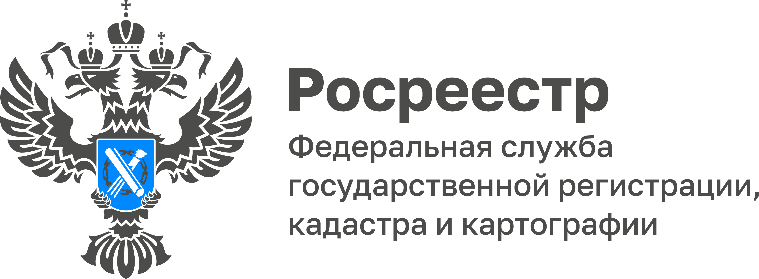 За 11 месяцев 2022 года жителями Тульской области получено около 4 млн сведений из ЕГРНВ ноябре 2022 года специалистами Кадастровой палаты по Тульской области отработано свыше 320 тысяч запросов на получение сведений из Единого государственного реестра недвижимости (ЕГРН).Из них в электронном виде поступило более 314 тысяч запросов, что составляет 98% от общего числа. За 11 месяцев 2022 года жители Тульской области получили около 4 млн выписок из ЕГРН.«Выписка из ЕГРН – основной документ, подтверждающий право собственности на объект недвижимости. Эти сведения применяются при проведении или оспаривании сделок, при открытии наследства», - отметила директор Кадастровой палаты по Тульской области Светлана Васюнина.С 1 марта 2023 года изменится порядок получения сведений из ЕГРН. Нельзя будет получить выписку из ЕГРН с личными данными собственника без его согласия. После вступления в силу поправок Росреестр больше не будет указывать фамилию, имя и отчество собственников недвижимости, если выписку заказывает посторонний человек.С указанной даты персональные данные могут предоставляться третьим лицам, если собственник подаст в Росреестр заявление о внесении в ЕГРН соответствующей записи. Напоминаем, что сотрудники Кадастровой палаты по Тульской области на возмездной основе до конца 2022 года будут выезжать к заявителям с целью курьерской доставки документов, подготовленных по результатам рассмотрения запросов о предоставлении сведений ЕГРН. Однако оплата должна быть произведена до 16 декабря. Подробную информацию можно узнать по телефону: 8 (4872) 77-33-17 (доб. 0-2313, 0-2312, 0-2413).